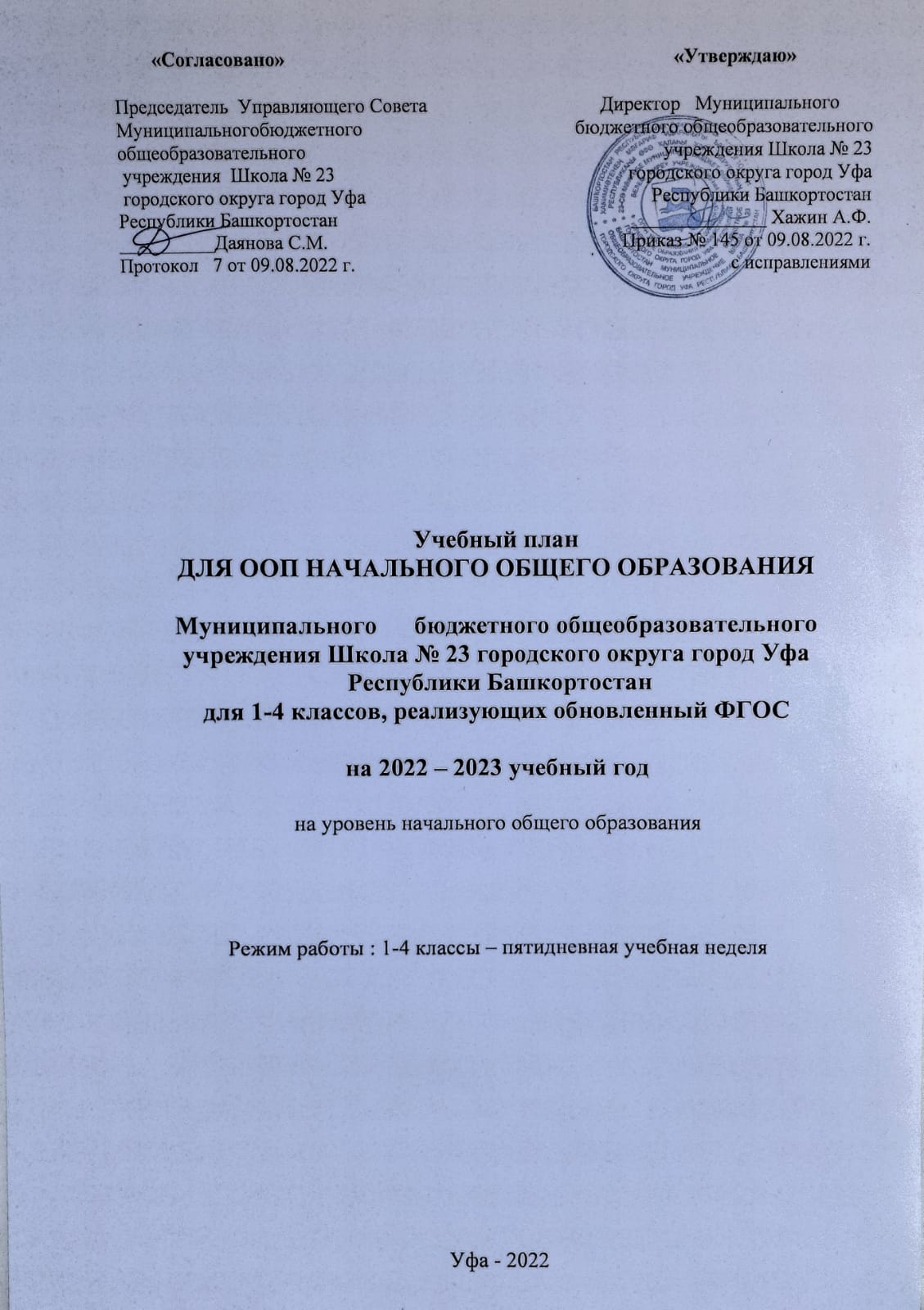 Пояснительная запискак учебному плану МБОУ Школа №23 городского округа г. Уфана 2022-2023 учебный год.Учебные  планы  начального общего образования является частью основных образовательных программ начального общего образования соответственно. Учебный план  обеспечивает введение в действие и реализацию требований Стандарта, определяет общий объем нагрузки и максимальный объем аудиторной нагрузки обучающихся, состав и структуру обязательных предметных областей по классам (годам обучения).В основе учебного плана МБОУ Школа №23 городского округа г. Уфа на 2022-2023 учебный год лежат следующие  нормативно-правовые документы:Федерального Закона от 29.12.2012 № 273-ФЗ «Об образовании в Российской Федерации»; Федеральный закон "О внесении изменений в статьи 11 и 14 Федерального закона "Об образовании в Российской Федерации" от 03.08.2018 N 317-ФЗ (последняя редакция)Закона Российской Федерации от 25.10.1991 г.№1807-1 «О языках народов Российской Федерации»;Закона Республики Башкортостан от 01.07.2013 г. №696-з «Об образовании в Республике Башкортостан»; Закона Республики Башкортостан от 15.02.1999 г.№216-з «О языках народов Республики Башкортостан»Федерального государственного образовательного стандарта основного общего образования, утвержденного приказом Министерства просвещения Российской Федерации от 31.05.2021 №	286 (далее - ФГОС начального общего образования)Приказом Министерства просвещения РФ № 254 от 20 мая 2020 года  «Об утверждении федерального перечня учебников, рекомендованных к использованию при реализации имеющих государственную аккредитацию образовательных программ начального общего, основного общего, среднего общего образования» (изменения от 23.12.2020 № 766);Приказ Министерства образования и науки РФ от 22 декабря 2014 г. N 1601 "О продолжительности рабочего времени (нормах часов педагогической работы за ставку заработной платы) педагогических работников и о порядке определения учебной нагрузки педагогических работников, оговариваемой в трудовом договоре" (с изменениями и дополнениями);Решение заседания коллегии Министерство образовании и науки РБ от 16 июня 2022 года;Информационно-методическое письмо Министерство просвещения Российской Федерации об организации внеурочной деятельности от 05.07.2022 года № ТВ – 1290/03;Санитарно-эпидемиологических требований к условиям и организации обучения в общеобразовательных учреждениях, (далее - СанПиН 2.4.2.3648-20, СанПиН 1.2.3685-21); Письмо Минобрнауки России от 19.01.2018 г. № 08-96 «О методических рекомендациях» Методические рекомендации для органов исполнительной власти субъектов Российской Федерации по совершенствованию процесса реализации комплексного учебного курса «Основы религиозных культур и светской этики» и предметной области «Основы духовно-нравственной культуры народов России»Уставом школы;Образовательными программами МБОУ Школа № 23   	Локальные акты школы.            Учебный план  рассмотрен на управляющем совете школы  (протокол № 5 от 25.04.2022 с изменениями № 145 от 09.08.2022г.), совместном заседании общешкольного родительского комитета и Совета старшеклассников  (протокол № 1от 25.04.2022 г., с изменениями №7 от 09.08.2022 г.),  на основании поданных заявлений родителей и  решений родительских собраний  классов.Учебный план для 1-4 классов является частью основной образовательной программы  начального общего образования, обеспечивает реализацию требований федерального государственного образовательного стандарта начального общего образования и определяет предметные области, состав учебных предметов и направлений внеурочной деятельности, максимально допустимую предельную недельную нагрузку учащихся. Основная образовательная программа начального общего образования реализуется через учебный план и внеурочную деятельность с соблюдением Санитарно-эпидеомиологических правил и нормативов (СанПиН 1.2.3685-21, утвержденный Постановлением Главного государственного санитерного врача):– продолжительность учебного года на первой ступени общего образования составляет 34 недели, в 1-м классе – 33 недели при 5-дневной учебной неделе;– обязательная недельная нагрузка обучающихся в 1-х классах – 21 час, во 2-4-х классах – 23 часа при 5-дневной учебной неделе;– продолжительность урока – в 1х классах (не более 3-х уроков в день в I четверти и 4-х уроков в день со II четверти по 35 минут, II полугодие по 40 минут), во 2-4 классах – 45 минут;– организация дополнительных недельных каникул для обучающихся 1-х классов в середине февраля.Учебный план НОО МБОУ Школа № 23 состоит из двух частей – обязательной части (80%) и части, формируемой участниками образовательных отношений (20%). Обязательная часть определяет состав учебных предметов обязательных предметных областей и учебное время, отводимое на их изучение по классам (годам обучения). Предметная область «Русский язык и литературное чтение» включает в себя учебные предметы «Русский язык» и «Литературное чтение». Предусматривается изучение русского языка в 1-4 классах - 5 часов в неделю, литературного чтения  - 3 часа в неделю.Предметная область «Родной язык и литературное чтение на родном языке» представлена предметами «Родной язык» -- 1 час в неделю в 1-4 классах, «Литературное чтение на родном языке» - 1 час в неделю в 1-4 классах. В МБОУ Школа № 23 на основании заявлений родителей в 1-4 классах изучаются следующие родные языки: – родной башкирский язык и литературное чтение на родном башкирском языке;– родной русский язык и литературное чтение на родном русском языке.Предметная область «Государственный (башкирский) язык Республики Башкортостан» включает в себя учебный предмет «Государственный (башкирский) язык Республики Башкортостан» по 1 часа в неделю во 1-3 классах.   Предметная область «Иностранные языки» включает в себя учебный предмет «Иностранный язык (английский)» по 2 часа в неделю во 2-4 классах. Предметная область «Математика и информатика» в 1-4 классах представлена учебным предметом «Математика» - 4 часа в неделю. Предметная область «Обществознание и естествознание (Окружающий мир)» в 1-4 классах включает в себя учебный предмет «Окружающий мир» - 2 часа в неделю. Предметная область «Основы религиозных культур и светской этики» представлена учебным предметом «Основы религиозных культур и светской этики» в 4 классах по 1 часу в неделю. Целью учебного предмета ОРКСЭ является формирование у учащегося мотивации к осознанному нравственному поведению, основанному на знании и уважении культурных и религиозных традиций народа России, а также к диалогу с представителями других культур и мировоззрений. Учебный предмет является светским.Выбор модуля, изучаемого в рамках учебного предмета ОРКСЭ, осуществлен родителями (законными представителями) учащихся и зафиксирован протоколами родительских собраний и письменными заявлениями родителей (законных представителей) учащихся. В 2022-2023 учебном году этот курс представлен модулем «Основы светской этики» №  4 от 07.04.2022 года. К проведению уроков привлекаются учителя начальных классов, прошедшие курсовую подготовку.Предметная область «Искусство» предусматривает изучение учебных предметов «Музыка» в 1-4 классах по 0,5 часа в неделю и «Изобразительное искусство» в 1-4 классах по 0,5 часа в неделю. ПО 0,5 часа предметов «Музыка» и «Изобразительное искусство» в 1-4 классах отводится во внеурочной деятельности. Предметная область «Технология» представлена учебным предметом «Технология» по 1 часу в неделю в 1-4 классах (1 час в неделю)Предметная область «Физическая культура» включает в себя учебный предмет «Физическая культура». Изучение предмета «Физическая культура» предусмотрено из расчета 2 часа в неделю в 1-4 классах из обязательной части учебного плана и 1 час в неделю реализуется за счет внеурочной деятельности. Часть учебного плана, формируемая участниками образовательных отношений, обеспечивает реализацию индивидуальных потребностей обучающихся. При количестве учащихся 25 человек и более класс делится на две подгруппы для изучения иностранного языка (английского), государственного языка республики Российской Федерации. Осуществляется деление класса на две/три группы при изучении родных языков (русского, башкирского), литературного чтения на родном языке (русском, башкирском). При проведении занятий по родному (башкирскому) языку и литературному чтению на родном (башкирском, татарском) языке, формируются сводные группы учащихся по учебным параллелям. Деление класса при изучении родного (русского) языка не предусмотрено.Изучение информатики в 1–4-х классах осуществляется в рамках учебных предметов обязательной части учебного плана. Достижение предметных и метапредметных результатов, связанных с использованием информационных технологий, достигается за счет включения тематических разделов или модулей в программы следующих учебных предметов:- «Математика» – раздел «Математическая информация» (предполагает развитие навыков поиска и применения информации, использование разнообразных источников информации, в том числе сети Интернет);- «Окружающий мир» – модуль «Безопасность в сети Интернет» (обеспечивает достижение предметных и метапредметных результатов, связанных с использованием информационных технологий);- «Изобразительное искусство» – модуль «Азбука цифровой графики» (предусматривает изучение фотографии, работу в программах Paint, Picture Manager и PowerPoint, виртуальные путешествия);- «Технология» – модуль «Информационно-коммуникативные технологии» (обеспечивает достижение предметных и метапредметных результатов, связанных с использованием информационных технологий).Обучение основам безопасности жизнедеятельности проводится на уроках окружающего мира, физической культуры. Экологическое образование осуществляется через предметы естественного цикла. С первого класса изучается предметная область «Математика и информатика», в результате изучения которой учащиеся на уровне начального общего образования овладеют основами логического и алгоритмического мышления, чтения и заполнения таблиц, интерпретации данных таблиц, чтения столбчатой диаграммы, создания простейшей информационной модели.Количество учебных занятий за 4 учебных года не может составлять менее 2954 часов и более 3190 часов.Годовой  учебный план МБОУ Школа № 23Начальное  общее образование Итого по ООП: 3816Недельный   учебный план МБОУ Школа № 23Начальное  общее образование Итого по ООП: 113ПРИЛОЖЕНИЕФормы и периодичность проведения промежуточной аттестациипо уровням образования, классам и учебным предметамНачальное общее образование2-4 классы – итоговый контроль  в соответствии  с календарно-тематическим планированием рабочей программы по предмету, по годовым оценкам по всем предметам учебного планаПредметные  областиУчебные предметыКоличество часов в неделюКоличество часов в неделюКоличество часов в неделюКоличество часов в неделюВсего Предметные  областиУчебные предметы1 класс2 класс3 класс4 классВсего Обязательная частьРусский язык и литературное чтениеРусский язык165170170170675Русский язык и литературное чтениеЛитературное чтение99102102102405Родной язык и литературное чтение на родном языкеРодной язык33343434135Родной язык и литературное чтение на родном языкеЛитературное чтение на родном языке33343434135Родной язык и литературное чтение на родном языкеГосударственный (башкирский) язык Республики Башкортостан333434-101Иностранный языкИностранный язык (английский)686868204Математика и информатикаМатематика 132136136136540Обществознание и естествознание (Окружающий мир)Окружающий мир 66686868270Основы религиозных культур и светской этикиОсновы религиозных культур и светской этики**3434     Искусство Изобразительное искусство16,517171767,5     Искусство Музыка 16,517171767,5ТехнологияТехнология 33343434135Физическая культураФизическая культура66686868270Итого 6937827827823039Часть, формируемая участниками образовательных отношенийЧасть, формируемая участниками образовательных отношений00000ИТОГОИТОГО6937827827823039Часы внеурочной деятельности по выбору учащихся 1234Итого 165204204204777Предметные  областиУчебные предметыКоличество часов в неделюКоличество часов в неделюКоличество часов в неделюКоличество часов в неделюВсего Предметные  областиУчебные предметы1 класс2 класс3 класс4 классВсего Обязательная частьРусский язык и литературное чтениеРусский язык555520Русский язык и литературное чтениеЛитературное чтение333312Родной язык и литературное чтение на родном языкеРодной язык11114Родной язык и литературное чтение на родном языкеЛитературное чтение на родном языке11114Родной язык и литературное чтение на родном языкеГосударственный (башкирский) язык Республики Башкортостан1113Иностранный языкИностранный язык (английский)2226Математика и информатикаМатематика 444416Обществознание и естествознание (Окружающий мир)Окружающий мир 22228Основы религиозных культур и светской этикиОсновы религиозных культур и светской этики11     Искусство Изобразительное искусство0,50,50,50,52     Искусство Музыка 0,50,50,50,52ТехнологияТехнология 11114Физическая культураФизическая культура22228Итого 2123232390Часть, формируемая участниками образовательных отношенийЧасть, формируемая участниками образовательных отношенийИтогоИтого2123232390Максимально допустимая недельная нагрузкаМаксимально допустимая недельная нагрузка2123232390КлассыПредметПериодичность промежуточной аттестацииФорма промежуточной аттестации2Русский язык1 раз в четвертьКонтрольный диктант с грамматическим заданием.Итоговое тестированиеЛитературное чтение1 раз в четвертьПроверка техники чтения.Итоговое тестированиеРодной язык 1 раз в годИтоговое тестированиеЛитературное чтение на родном языке1 раз в годИтоговое тестированиеИностранный язык(английский)1 раз в четвертьКонтрольная работаМатематика1 раз в четвертьКонтрольная работа.Итоговая контрольная работа.Окружающий мир1 раз в четвертьТестированиеИтоговое тестированиеМузыка1 раз в годТестированиеИзобразительное искусство1 раз в годТестированиеТехнология1 раз в годИтоговое тестированиеФизическая культура1 раз в год Тестированиегосударственный язык республики РФ1 раз в полугодиеИтоговое тестированиеОдин раз в годКомплексная  работа по проверке формирования метапредметных действий (УУД)  КлассыПредметПериодичность промежуточной аттестацииФорма промежуточной аттестации3Русский язык1 раз в четвертьКонтрольный диктант с грамматическим заданием.Итоговое тестированиеЛитературное чтение1 раз в четвертьПроверка техники чтения.Итоговое тестированиеРодной язык 1 раз в годИтоговое тестированиеЛитературное чтение на родном языке1 раз в годИтоговое тестированиеИностранный язык(английский)1 раз в четвертьКонтрольная работаМатематика1 раз в четвертьКонтрольная работа.Итоговая контрольная работа.Окружающий мир1 раз в четвертьТестированиеИтоговое тестированиеМузыка1 раз в годИтоговое тестированиеИзобразительное искусство1 раз в год Итоговое тестированиеТехнология1 раз в годИтоговое тестированиеФизическая культура1 раз в год Итоговое тестированиегосударственный язык республики РФ1раз в полугодиеИтоговое тестированиеОдин раз в годКомплексная  работа по проверке формирования метапредметных действий (УУД)  КлассыПредметПериодичность промежуточной аттестацииФорма промежуточной аттестации4Русский язык1 раз в четвертьКонтрольный диктант с грамматическим заданием.Итоговое тестированиеЛитературное чтение1 раз в четвертьПроверка техники чтения.Итоговое тестированиеРодной язык 1 раз в годИтоговое тестированиеЛитературное чтение на родном языке1 раз в годИтоговое тестированиеИностранный язык(английский)1 раз в четвертьКонтрольная работаМатематика1 раз в четвертьКонтрольная работа.Итоговая контрольная работа.Окружающий мир1 раз в четвертьТестированиеИтоговое тестированиеОРКСЭ1 раз в годПроектМузыка1 раз в годИтоговое тестированиеИзобразительное искусство1 раз в годИтоговое тестированиеТехнология1 раз в годИтоговое тестированиеФизическая культура1 раз в год Тестированиегосударственный язык республики РФ1раз в полугодиеИтоговое тестированиеОдин раз в годКомплексная  работа по проверке формирования метапредметных действий (УУД)  